                                         机器人原位及信号的输出1.建立一个输出信号doRobotHome    单元：Board11      地址： 39      Access Level：Read Only；2.在user 模块里面写入如下程序CONST jointtarget jHomePos:=[[0,-33,8.66,0,30,0],[9E9,9E9,9E9,9E9,9E9,9E9]];CONST jointtarget Deltapos := [[0.2,0.2,0.2,0.2,0.2,0.2],[9E+09,9E+09,9E+09,9E+09,9E+09,9E+09]];VAR shapedata shHomPos;PERS wzstationary Rectangle1:=[1];PROC rPowerUp()    WZHomeJointDef\Inside, shHomPos, jHomePos, Deltapos;    WZDOSet\Stat, Rectangle1\Inside, shHomPos, doRobotHome, 1; ENDPROC3.在 [配置]  [controller]主题内 【Event Routine】内 新建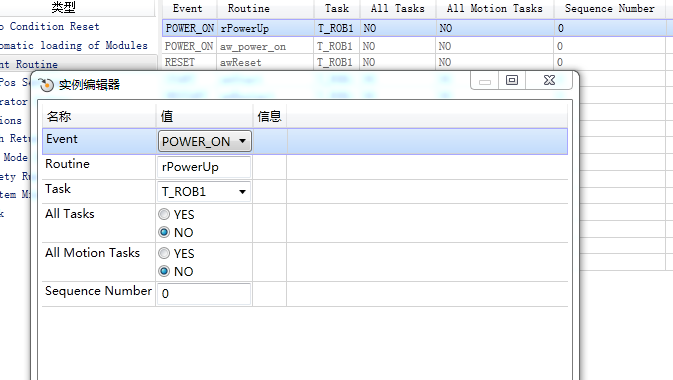 4.重新启动5.以后每次机器人运动到jHomePos的位置，即输出 doRobotHome为 1.6.每当修改jHomePos值后，需要重启才能功能生效。